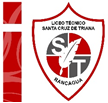 Instrucciones Proyecto Informe, Texto gráfico:Los alumnos de manera INDIVIDUAL, deberán confeccionar un informe escrito y un afiche considerando los siguientes elementos. Recordar que se exige el 60% para obtener un 4,0. La nota mínima es un 1,5.Finalmente, se pueden comunicar con nosotros a través de nuestros correos electrónicos u otro medio. profeandreagre@gmail.com y Kathy.ceron@gmail.com Informe (Debe ser realizado por todos los alumnos)Realizar una investigación en los medios de comunicación (escrita, radial, audiovisual y digital)Investigar en fuentes confiable y oficiales Analizar la información recolectada apuntando al desarrollo de las siguientes preguntas:¿Cuál es el impacto del COVID-19 en la sociedad?¿De qué manera el autocuidado es fundamental para evitar la expansión del virus?¿Cómo los medios de comunicación han enfrentado la crisis?¿Cuáles son las poblaciones de riesgos?Una vez desarrollado estos pasos escribir un informe (texto expositivo), que debe contener:IntroducciónAbstract Cuadro DUADesarrollo - ¿Qué es el COVID-19?	         Contextualización	         Forma de contagio          Forma de prevención, conductas de autocuidado y ejercicios para realizar en              casa	         Curva de contagio (análisis estadísticos)	         Impacto social del virusAfiche: (Esta actividad es para primero, segundo, tercero y cuarto de gráfica)Slogan o frase llamativaImagenTipografía (letra) atractivaDatosColorearCreatividadOficio (limpieza del trabajo).Plano Infográfico de Acción Sanitaria. (Esta actividad es para tercero y cuarto de construcción).Realizar levantamiento planimétrico de la vivienda familiar. (Dibujar Planta de la casa).Encargo Específico: Consiste en que cada alumno dibuje el plano de su casa (Plano de planta de la casa), identificando los distintos recintos de esta.Acceso, Living (estar), comedor, cocina, dormitorios, baño.Identificar los recintos, donde de acuerdo las recomendaciones dadas por el ministerio de salud, seremi de salud y autoridades sanitarias, se deben ubicar o localizar, alcohol gel, jabón y elementos de uso constante e intermitentes para evitar y prevenir el contagio del COVID-19.Elaborar diagrama de circulaciones eficientes al interior de la vivienda, las cuales permitan que los desplazamientos sean mínimos durante el día, solo los necesarios, recomendaciones de ventilación y aseo en los distintos recintos.Identificar todos aquellos elementos o mobiliario de la vivienda, que son de contacto directo durante el día y deberían ser desinfectados con frecuencia, como, por ejemplo, manillas de puertas, control remoto, etc.Condiciones de presentación: Plano elaborado a mano, con regla y lápices que den cuenta los espesores diferentes de muros, puertas, ventanas y mobiliario. Usar infografía de símbolos para graficar en los recintos el uso de alcohol gel, jabón y otros. El plano será elaborado en una hoja de Block Medium 99 (37,5 x 53.5 cm.)Como información gráfica de apoyo, el alumno podrá realizar un cuadro de simbología en el extremo inferior izquierdo de la lámina, y la viñeta correspondiente en el extremo inferior derecho.Referencias: para consultar planos de infografía referencial, pueden consultar planos de: vías de escape y evacuación. Planos de simbologías de ubicación de extintores, ruta accesible o planos de ruta accesible Universal.Está autorizado el uso de colores y cualquier medio gráfico manual que permita una mejor lectura e interpretación del plano.Rúbrica: Para obtener la nota máxima debes cumplir con lo presentado en el criterio “cumple el estándar”indicadoresCumple el estándar.3 puntosProducción de texto (Coherencia, cohesión y ortografía) .El texto es coherente y cohesionado. Y no tiene más de 3 errores ortográficosEstructura del texto(introducción, desarrollo, conclusión y bibliografía)El documento cuenta con todos los elementos pertenecientes a la estructura del texto.Recopilación de información.Buscan en 3-4 fuentes confiables que serán registradas en la bibliografía.Evaluación de información.Las fuentes utilizadas son pertinentes y confiablesAnálisis estadístico (gráfico)El gráfico (título, simbología) debe venir con su análisis)Abstract (vocabulario, cantidad de palabras, redacción y puntuación en inglés)El texto debe contener 100 palabras, buena redacción y puntuación.ContenidosDefinición del tema; Formas de contagio prevención e impacto social del virusConductas de autocuidado y ejercicios.Se mencionan 3 conductas de autocuidado y 3 ejercicios para realizar en casaAficheEntregaElementos del afiche (Imagen, frase, colores, tipografía)Cumple con todos los elementos del afiche (imagen, frase, colores, tipografía)Oficio.El informe y el afiche o Plano deben venir limpios y ordenados.Plano EntregaElementos de plano infográfico (diagrama de circulación eficiente, mobiliario e identificación de los recintos.Considera y desarrolla los 3 elementos del plano infográfico.